           ҠАРАР                                                                       ПОСТАНОВЛЕНИЕ18 март  2015 йыл                                № 26                      от 18  марта 2015 годаОб утверждении Положенияо единой комиссии по размещению заказов на поставки товаров, выполнение работ, оказание услуг для муниципальных нужд сельского поселения Ирсаевскийсельсовет муниципального района Мишкинский район Республики БашкортостанВ соответствии с Федеральным законом от 21.07.2005 г. № 94-ФЗ «О размещении заказов на поставки товаров, выполнение работ, оказание услуг для государственных и муниципальных нужд», в соответствии со ст.14 Федерального закона от 06 октября 2003 года №131-ФЗ «Об общих принципах организации местного самоуправления в российской Федерации», руководствуясь Уставом сельского поселения Ирсаевский сельсовет ПОСТАНОВЛЯЮ:           1. Утвердить Положение о Единой комиссии по размещению заказов на поставки товаров, выполнение работ, оказание услуг для муниципальных нужд сельского поселения Ирсаевский сельсовет муниципального района Мишкинский район Республики Башкортостан (прилагается).	2. Обнародовать настоящее постановление на информационном стенде администрации сельского поселения Ирсаевский сельсовет по адресу: д.Ирсаевао, ул.Школьная, д.2.3. Настоящее постановление вступает в силу с момента подписания.
4. Контроль исполнения настоящего постановления оставляю за собой.Глава сельского поселения                                           А.И.АндрияноваПриложение  к постановлению главы сельского поселения Ирсаевский сельсоветот 18 марта 2015 года № 26Положение о единой комиссии по размещению заказов на поставки товаров, выполнение работ, оказание услуг для муниципальных нужд сельского поселения Ирсаевский сельсовет муниципального района Мишкинский район Республики Башкортостан1. ОБЩИЕ ПОЛОЖЕНИЯ1.1. Настоящее Положение о Единой комиссии по размещению заказов на поставки товаров, выполнение работ, оказание услуг для нужд сельского поселения Кайраковский сельсовет (далее - Положение) определяет понятие, цели создания, функции, состав и порядок деятельности Единой комиссии по размещению заказов на поставки товаров, выполнение работ, оказание услуг (далее - Единая комиссия) для нужд сельского поселения Ирсаевский сельсовет.1.2. Процедуры размещения заказов на поставки товаров, выполнение работ, оказание услуг для нужд Заказчика проводятся Единой комиссией.2. ПРАВОВОЕ РЕГУЛИРОВАНИЕ	2.1. Единая комиссия в своей деятельности руководствуется Гражданским кодексом Российской Федерации, Бюджетным кодексом Российской Федерации, Федеральным законом от 21.07.2005 № 94-ФЗ "О размещении заказов на поставки товаров, выполнение работ, оказание услуг для государственных и муниципальных нужд", иными федеральными законами, нормативными правовыми актами Правительства Российской Федерации и Республики Башкортостан, Положением о размещении заказов на поставки товаров, выполнение работ, оказание услуг для муниципальных нужд сельского поселения Ирсаевский сельсовет и настоящим Положением.3. ЦЕЛИ И ЗАДАЧИ ЕДИНОЙ КОМИССИИ3.1. Единая комиссия создается в целях:3.1.1. Проведение процедуры размещения заказов на поставки товаров, выполнение работ, оказание услуг.3.1.2. Подведения итогов и определения победителей торгов, а так же победителей при размещении муниципальных заказов путем запроса котировок на право заключения муниципальных контрактов на поставки товаров, выполнение работ, оказание услуг для нужд Заказчика.3.1.3. Приема заявок на участие в торгах.3.1.4. Утверждения единственного поставщика (исполнителя, подрядчика) товаров, выполнения работ, оказания услуг для нужд Заказчика.3.2. Исходя из целей деятельности Единой комиссии, определенных в пункте 3.1 настоящего Положения (далее по тексту ссылки на разделы, подразделы, пункты и подпункты относятся исключительно к настоящему Положению), в задачи Единой комиссии входит:3.2.1. Обеспечение объективности при рассмотрении, сопоставлении и оценке заявок на участие в торгах и котировочных заявок поданных на бумажном носителе либо в форме электронных документов, подписанных в соответствии с нормативными правовыми актами Российской Федерации.3.2.2. Обеспечение объективности и обоснованности выбора единственного поставщика (исполнителя, подрядчика).3.2.3. Обеспечение эффективности и экономного использования средств бюджетов и внебюджетных источников финансирования.3.2.4. Соблюдение принципов публичности, прозрачности, конкурентности, равных условий при размещении заказов.4. ПОРЯДОК ФОРМИРОВАНИЯ ЕДИНОЙ КОМИССИИ4.1. Единая комиссия создается на постоянной основе на правах общественного органа.4.2. Персональный состав Единой комиссии формируется из числа сотрудников сельского поселения Ирсаевский сельсовет и подведомственных учреждений сельского поселения Ирсаевский сельсовет муниципального района Мишкинский район Республики Башкортостан, с согласования руководителя соответствующего учреждения.4.3. Персональный состав Единой комиссии (не менее пяти человек), в том числе Председатель и Секретарь Единой комиссии (далее по тексту также - Председатель, Секретарь), утверждается постановлением главы сельского поселения Ирсаевский сельсовет.Предложения по персональному составу Единой комиссии готовит председатель и представляет на утверждение главе сельского поселения Ирсаевский сельсовет.4.4. Единая комиссия формируется преимущественно из числа специалистов, прошедших профессиональную переподготовку или повышение квалификации в области организации размещения заказов на поставки товаров, выполнение работ, оказание услуг для государственных и муниципальных нужд. 4.5. Членами комиссии не могут быть физические лица, лично заинтересованные в результатах размещения заказа (в том числе физические лица, подавшие заявки на участие в конкурсе, заявки на участие в аукционе или заявки на участие в запросе котировок (далее - котировочные заявки), либо состоящие в штате организаций, подавших указанные заявки), либо физические лица, на которых способны оказывать влияние участники размещения заказа (в т. ч., физические лица, являющиеся участниками (акционерами) этих организаций, членами их органов управления, кредиторами участников размещения заказа).4.6. В случае выявления в составе Единой комиссии лиц, указанных в пункте 4.5, Заказчик обязан заменить их иными физическими лицами, которые лично не заинтересованы в результатах размещения заказа и на которых не способны оказывать влияние участники размещения заказа. Замена члена Единой комиссии осуществляется постановлением главы сельского поселения Ирсаевский сельсовет.5. ПРАВА И ОБЯЗАННОСТИ ЕДИНОЙ КОМИССИИ, ЕЕ ОТДЕЛЬНЫХ ЧЛЕНОВ5.1. Единая комиссия обязана:5.1.1. Проверять соответствие участников размещения заказа требованиям, установленным законодательством Российской Федерации, конкурсной документацией, документацией об аукционе или извещением о проведении запроса котировок.5.1.2. Исполнять предписания уполномоченных на осуществление контроля в сфере размещения заказов органов власти, об устранении выявленных ими нарушений законодательства Российской Федерации и (или) иных нормативных правовых актов.5.1.3. Вносить в протокол представленные участниками размещения заказа разъяснения положений поданных ими документов и заявок, в том числе и в электронной форме, на участие в торгах.5.1.4. Не допускать проведение переговоров с участниками размещения заказа до и (или) во время проведения процедуры размещения заказа, кроме случаев обмена информацией, прямо предусмотренных законодательством Российской Федерации и конкурсной документацией, документацией об аукционе. 5.1.5. Отказать в допуске участника размещения заказа к участию в торгах или запросе котировок в случаях, установленных законодательством Российской Федерации о размещении заказов.5.1.6. Отстранить участника размещения заказа от участия в процедурах размещения заказов на любом этапе их проведения в случаях, предусмотренных законодательством Российской Федерации о размещении заказов.5.2. Единая комиссия вправе:5.2.1. Потребовать от участников размещения заказа предоставления разъяснений положений, представленных ими документов и заявок, в том числе и в электронной форме, на участие в торгах.5.2.2. В случае проведения конкурса на выполнение научно-исследовательских, опытно-конструкторских или технологических работ учитывать такой критерий оценки заявок на участие в конкурсе, как квалификация участников конкурса, при условии, что такой критерий предусмотрен извещением о проведении открытого конкурса, приглашением принять участие в закрытом конкурсе и конкурсной документацией.5.2.3. Обратиться к Заказчику за разъяснениями по предмету закупки.5.2.4. Запросить у соответствующих органов и организаций сведения о проведении ликвидации участника размещения заказа, подавшего заявку на участие в конкурсе или аукционе, проведении в отношении участника процедуры банкротства, о приостановлении деятельности участника в порядке, предусмотренном Кодексом Российской Федерации об административных правонарушениях, о наличии задолженностей по начисленным налогам, сборам и иным обязательным платежам в бюджеты любого уровня и в государственные внебюджетные фонды за прошедший календарный год, об обжаловании наличия таких задолженностей и о результатах рассмотрения жалоб.5.2.5. Привлекать к своей деятельности экспертов - лиц, обладающих специальными знаниями по предмету закупки, что должно подтверждаться соответствующими документами об образовании и (или) опыте работы эксперта. Эксперты не входят в состав Единой комиссии. Экспертами не могут быть лица, которые лично заинтересованы в результатах размещения заказа (в том числе физические лица, подавшие заявки на участие в конкурсе либо состоящие в штате организаций, подавших указанные заявки), либо физические лица, на которых способны оказывать влияние участники размещения заказа (в том числе физические лица, являющиеся участниками (акционерами) этих организаций, членами их органов управления, кредиторами участников размещения заказа). Эксперты представляют в Единую комиссию свои заключения по вопросам, поставленным перед ними Единой комиссией. Мнение эксперта, изложенное в экспертном заключении, носит рекомендательный характер и не является обязательным для Единой комиссии. Экспертное заключение оформляется письменно и прикладывается к Протоколу, составленному при размещении заказа.5.3. Члены Единой комиссии обязаны:5.3.1. Руководствоваться в своей деятельности требованиями законодательства Российской Федерации и настоящего Положения.5.3.2. Лично присутствовать на заседаниях Единой комиссии. Отсутствие на заседании Единой комиссии допускается только по причинам в соответствии с трудовым законодательством Российской Федерации.5.3.3. Не допускать разглашения сведений, ставших им известными в ходе проведения процедур размещения заказов, кроме случаев, прямо предусмотренных законодательством Российской Федерации.5.4. Члены Единой комиссии вправе:5.4.1. Ознакомиться со всеми представленными на рассмотрение документами и сведениями, указанными в заявках на участие в конкурсе или аукционе, запросе котировок, обоснованием выбора единственного поставщика (исполнителя, подрядчика).5.4.2. Выступать по вопросам повестки дня на заседаниях Единой комиссии.5.4.3. Проверять правильность содержания Протокола вскрытия конвертов с заявками на участие в конкурсе и открытия доступа к заявкам, поданным в форме электронных документов, Протокола рассмотрения заявок на участие в конкурсе и Протокола оценки и сопоставления заявок на участие в конкурсе; Протокола рассмотрения заявок на участие в аукционе и Протокола аукциона; Протокола рассмотрения и оценки котировочных заявок и Протокола рассмотрения заявок на участие в предварительном отборе; Протокола утверждения единственного поставщика (исполнителя, подрядчика) (далее - Протоколов, оформляемых при размещении заказа), в том числе правильность отражения в этих Протоколах своего выступления.5.4.4. Письменно изложить свое особое мнение, которое прикладывается к Протоколам, оформляемым при размещении заказа.5.5. Члены Единой комиссии:5.5.1. Присутствуют на заседаниях Единой комиссии и принимают решения по вопросам, отнесенным к компетенции Единой комиссии настоящим Положением и законодательством Российской Федерации.5.5.2. Осуществляют рассмотрение, оценку и сопоставление заявок на участие в конкурсе, рассмотрение заявок на участие в аукционе и отбор участников аукциона, предварительный отбор участников размещения заказа, рассмотрение и оценку котировочных заявок, утверждение единственного поставщика (исполнителя, подрядчика) в соответствии с требованиями действующего законодательства, конкурсной документации, документации об аукционе или о запросе котировок и настоящего Положения.5.5.3. Подписывают Протоколы, оформляемые в процессе размещения заказа.5.5.4. Рассматривают разъяснения положений документов и заявок на участие в торгах, представленных участниками размещения заказа.5.5.5. Принимают участие в определении победителя торгов или запроса котировок, в утверждении единственного поставщика (исполнителя, подрядчика), в том числе путем обсуждения и голосования.5.5.6. Осуществляют иные действия в соответствии с законодательством Российской Федерации и настоящим Положением.5.6. Председатель Единой комиссии:5.6.1. Осуществляет общее руководство работой Единой комиссии и обеспечивает выполнение настоящего Положения.5.6.2. Согласовывает график проведения заседаний Единой комиссии.5.6.3. Объявляет заседание Единой комиссии правомочным или выносит решение о переносе его из-за отсутствия необходимого количества членов.5.6.4. Определяет порядок рассмотрения обсуждаемых вопросов.5.6.5. В случае необходимости выносит на обсуждение Единой комиссии вопрос о привлечении к работе комиссии экспертов.5.6.6. Объявляет победителя торгов, запроса котировок, единственного поставщика (исполнителя, подрядчика) или оглашает Перечень поставщиков, составленный на основании рассмотрения заявок на участие в предварительном отборе.5.6.7. Утверждает Протоколы, оформляемые при размещении заказа.5.6.8. Открывает и ведет заседание Единой комиссии, объявляет перерывы.5.6.9. Объявляет присутствующим при вскрытии конвертов с заявками на участие в торгах и открытии доступа к поданным в форме электронных документов заявкам участникам размещения заказа непосредственно перед вскрытием конвертов с заявками на участие в торгах и открытием доступа к поданным в форме электронных документов заявкам на участие в торгах, но не раньше времени, указанного в извещении о проведении открытого торга и в конкурсной или аукционной документации, о возможности подать заявки на участие в торгах, изменить или отозвать поданные заявки на участие в торгах до вскрытия конвертов с заявками на участие в торгах и открытия доступа к поданным в форме электронных документов заявкам на участие в торгах.5.6.10. Осуществляет вскрытие конвертов с заявками на участие в торгах и открытие доступа к поданным в форме электронных документов заявкам на участие в торгах.5.6.11. Объявляет сведения, подлежащие объявлению на процедуре вскрытия конвертов с заявками на участие в торгах и открытия доступа к поданным в форме электронных документов заявкам на участие в торгах, на процедуре рассмотрения котировочных заявок.5.6.12. Осуществляет иные действия в соответствии с законодательством Российской Федерации и настоящим Положением.5.7. В период отсутствия Председателя Единой комиссии выполнение его функций возлагается на заместителя Председателя Единой комиссии.5.8. Организационную деятельность Единой комиссии и реализацию документооборота обеспечивает секретарь Единой. 5.9. Секретарь Единой комиссии:5.9.1. Осуществляет подготовку заседания Единой комиссии, включая оформление и рассылку необходимых документов, информирование членов Единой комиссии по всем вопросам, относящимся к их функциям, в том числе извещает лиц, принимающих участие в работе комиссии, о времени и месте проведения заседания не менее чем за 2 рабочих дня до его начала и обеспечивает членов Единой комиссии необходимыми материалами.5.9.2. В случае, если в извещении о проведении открытого аукциона предусмотрены преимущества для учреждений уголовно-исполнительной системы и (или) организаций инвалидов непосредственно перед началом проведения аукциона, сообщается о наличии таких участников аукциона.5.9.3. В процессе проведения заседания Единой комиссии оформляет Протокол вскрытия конвертов, Протокол рассмотрения заявок на участие в конкурсе и Протокол оценки и сопоставления заявок на участие в конкурсе. Протокол рассмотрения заявок на участие в аукционе и Протокол аукциона; Протокол рассмотрения и оценки котировочных заявок, Протокол рассмотрения заявок на участие в предварительном отборе; Протокол утверждения единственного поставщика (исполнителя, подрядчика).5.9.4. Доводит до сведения членов комиссии обоснование выбора единственного поставщика (исполнителя, подрядчика).5.9.5. Осуществляют аудиозапись вскрытия конвертов с заявками на участие в открытом конкурсе и открытия доступа к поданным в форме электронных документов заявкам на участие в открытом конкурсе, аудиозапись аукциона.5.9.6. Организовывают материально-техническое обеспечение деятельности Единой комиссии, в том числе предоставляют удобное для целей проведения конкурсных процедур помещение, средства аудиозаписи, оргтехнику и канцелярские принадлежности.5.9.7. Осуществляют иные действия организационно-технического характера в соответствии с законодательством Российской Федерации и настоящим Положением.5.9.8. Осуществляют хранение документации процедуры размещения заказа в течение трех лет.6. ПОРЯДОК РАБОТЫ ЕДИНОЙ КОМИССИИ6.1. Работа Единой комиссии осуществляется на ее заседаниях.6.2. Заседание Единой комиссии считается правомочным при участии в нем не менее пятидесяти процентов ее состава, в том числе председателя Единой комиссии (либо его заместителя), и членов комиссии, представляющих интересы Заказчика, для которого проводится процедура размещения заказа.6.3. Решения Единой комиссии принимаются простым большинством голосов от числа присутствующих на заседании членов. При равенстве голосов голос Председателя является решающим. При голосовании каждый член Единой комиссии имеет один голос. Голосование осуществляется открыто. Заочное голосование не допускается.6.4. Муниципальные заказчики подают заявку на размещение заказов на поставки товаров, выполнение работ, оказание услуг для своих нужд согласно форме определяемой Единой комиссией (Приложение). Поданные заявки должны соответствовать требованиям законодательства о размещении заказов и содержать всю необходимую информацию о предстоящем заказе. 6.5. Порядок работы Единой комиссии при размещении заказов путем проведения торгов в форме конкурса:6.5.1. Принимает на участие в конкурсе, поданные участниками размещения заказа в письменной форме в запечатанном конверте до начала вскрытия конвертов с заявками на участие в конкурсе. 6.5.2. Публично вскрывает конверты с заявками на участие в конкурсе и открывает доступ к поданным в форме электронных документов заявкам на участие в конкурсе в день, во время и в месте, указанным в извещении о проведении конкурса и конкурсной документации.6.5.3. В случае представления участниками размещения заказа разъяснений положений поданных ими, в том числе и в электронной форме, документов и заявок на участие в конкурсе, указанные разъяснения также вносятся в Протокол вскрытия конвертов.6.5.4. Протокол вскрытия конвертов подписывается всеми присутствующими членами Единой комиссии непосредственно после вскрытия конвертов с заявками на участие в конкурсе и открытия доступа к поданным в форме электронных документов заявкам на участие в конкурсе.6.5.5. Осуществляет аудиозапись.6.5.6. В случае, если конверты с заявками на участие в конкурсе или подаваемые в форме электронных документов заявки на участие в конкурсе получены после окончания срока их приема, такие конверты и заявки вскрываются Единой комиссией, (в случае, если на конверте не указаны почтовый адрес (для юридического лица) или сведения о месте жительства (для физического лица) участника размещения заказа), осуществляется открытие доступа к поданным в форме электронных документов заявкам на участие в конкурсе, и в тот же день такие конверты и такие заявки возвращаются участникам размещения заказа. 6.5.7. Рассматривает заявки на участие в конкурсе в срок, не превышающий двадцати дней со дня вскрытия конвертов с заявками на участие в конкурсе и открытия доступа к поданным в форме электронных документов заявкам на участие в конкурсе.6.5.8. Проверяет соответствие участников размещения заказа требованиям, установленным законодательством Российской Федерации к участникам размещения заказов на поставки товаров, выполнение работ, оказание услуг для муниципальных нужд. При этом Единая комиссия не вправе возлагать на участников размещения заказа обязанность подтверждать соответствие данным требованиям, а вправе обратиться в соответствующие органы и организаций за необходимыми сведениями.6.5.9. На основании результатов рассмотрения заявок на участие в конкурсе Единой комиссией принимается решение о допуске к участию в конкурсе участника размещения заказа и о признании участника размещения заказа, подавшего заявку на участие в конкурсе, участником конкурса или об отказе в допуске такого участника размещения заказа к участию в конкурсе. Оформляется Протокол рассмотрения заявок на участие в конкурсе, который подписывается всеми присутствующими членами Единой комиссии в день окончания рассмотрения заявок на участие в конкурсе.6.5.10. В случае, если не было подано ни одной заявки на участие в конкурсе, или была подана только одна заявка, или если ни один из участников размещения заказа не был допущен к участию в конкурсе или к участию в конкурсе был допущен только один участник размещения заказа, Единая комиссия принимает решение о признании конкурса несостоявшимся, о чем делается запись в Протоколе рассмотрения заявок на участие в конкурсе. В случае, если конкурс признан не состоявшимся и только один участник размещения заказа, подавший заявку на участие в конкурсе, признан участником конкурса, заказчик в течение трех рабочих дней со дня подписания протокола рассмотрения заявок на участие в конкурсе обязан передать такому участнику проект контракта, прилагаемого к документации об конкурсе.6.5.11. Единая комиссия оценивает и сопоставляет заявки на участие в конкурсе в срок, не превышающий десяти дней со дня подписания Протокола рассмотрения заявок на участие в конкурсе.6.5.12. На основании результатов оценки и сопоставления заявок на участие в конкурсе Единая комиссия присваивает порядковый номер каждой заявке на участие в конкурсе относительно других по мере уменьшения степени выгодности содержащихся в них условий исполнения контракта. Заявке на участие в конкурсе, в которой содержатся лучшие условия исполнения контракта, присваивается первый номер.6.5.13. По результатам проведения оценки и сопоставления заявок на участие в конкурсе Единая комиссия составляет Протокол оценки и сопоставления заявок на участие в конкурсе.6.6. Порядок работы Единой комиссии при размещении заказов путем проведения торгов в форме аукциона:6.6.1. Принимает заявки на участие в аукционе, поданные участниками размещения заказа до начала рассмотрения заявок на участие в аукционе. 6.6.2. Полученные заявки на участие в аукционе после окончания приема заявок на участие в аукционе не рассматриваются и в тот же день возвращаются участникам размещения заказа, подавшим такие заявки.6.6.3. Рассматривает заявки на участие в аукционе на соответствие требованиям, установленным документацией об аукционе, законодательством Российской Федерации. При этом Единая комиссия не вправе возлагать на участников размещения заказа обязанность подтверждать соответствие данным требованиям, а вправе запросить в соответствующих органах и организациях необходимые сведения.6.6.4. На основании результатов рассмотрения заявок на участие в аукционе Единая комиссия принимает решение о допуске к участию в аукционе участника размещения заказа и о признании участника размещения заказа, подавшего заявку на участие в аукционе, участником аукциона или об отказе  в допуске такого участника размещения заказа к участию в аукционе и оформляет Протокол рассмотрения заявок на участие в аукционе, который подписывается всеми присутствующими членами Единой комиссии в день окончания рассмотрения заявок на участие в аукционе.6.6.5. В случае если не было подано ни одной заявки на участие в аукционе, или была подана только одна заявка, или если ни один из участников размещения заказа не был допущен к участию в аукционе или к участию в аукционе был допущен только один участник размещения заказа, Единая комиссия принимает решение о признании аукциона несостоявшимся, о чем делается запись в Протоколе рассмотрения заявок на участие в аукционе.В случае, если аукцион признан не состоявшимся и только один участник размещения заказа, подавший заявку на участие в аукционе, признан участником аукциона, заказчик в течение трех рабочих дней со дня подписания протокола рассмотрения заявок на участие в аукционе обязан передать такому участнику проект контракта, прилагаемого к документации об аукционе.6.6.6. Аукцион проводится путем снижения начальной цены контракта, указанной в извещении о проведении открытого аукциона, на "шаг аукциона", установленный в соответствии с законодательством Российской Федерации. Победителем аукциона признается лицо, предложившее наиболее низкую цену контракта.6.6.7. Осуществляется аудиозапись аукциона, ведется Протокол аукциона, содержащий сведения, предусмотренные законодательством Российской Федерации и аукционной документацией.6.7. Порядок работы Единой комиссии при размещении заказов путем запроса котировок:6.7.1. Рассматривает котировочные заявки на соответствие их требованиям, указанным в извещении о проведении запроса котировок и установленным законодательством Российской Федерации, и оценивает их в течение дня, следующего за днем окончания срока подачи котировочных заявок.6.7.2. Единая комиссия не рассматривает котировочные заявки, если они не соответствуют требованиям, установленным в извещении о проведении запроса котировок, или предложенная в котировочных заявках цена товаров, работ, услуг превышает максимальную цену, указанную в извещении о проведении запроса котировок.6.7.3. По результатам рассмотрения и оценки котировочных заявок Единая комиссия составляет Протокол рассмотрения и оценки котировочных заявок, содержащий сведения, предусмотренные законодательством Российской Федерации.6.8. Работа Единой комиссии при размещении заказа путем запроса котировок в целях оказания гуманитарной помощи либо ликвидации последствий чрезвычайных ситуаций природного или техногенного характера осуществляется в соответствие с главой 5 Закона о размещение заказов.6.9. Порядок работы Единой комиссии при размещении заказа у единственного поставщика (исполнителя, подрядчика):6.9.1. Проверяет соответствие обоснования выбора единственного поставщика (исполнителя, подрядчика) требованиям, установленным законодательством Российской Федерации.6.9.2. Принимает решение об утверждении единственного поставщика (исполнителя, подрядчика) и оформляет Протокол утверждения единственного поставщика (исполнителя, подрядчика).6.9.3. При размещении заказа у единственного поставщика (исполнителя, подрядчика) товаров, работ и услуг, потребность в которых возникла вследствие непреодолимой силы, Единая комиссия обязана уведомить уполномоченный на осуществление контроля в сфере размещения заказов соответствующий орган исполнительной власти.7. ОТВЕТСТВЕННОСТЬ ЗА НАРУШЕНИЕ ЗАКОНОДАТЕЛЬСТВА7.1. Любые действия (бездействия) Единой комиссии могут быть обжалованы в порядке, установленном законодательством Российской Федерации, если такие действия (бездействия) нарушают права и законные интересы участника размещения заказа. В случае такого обжалования Единая комиссия обязана:7.1.1. Представить по запросу уполномоченного на осуществление контроля в сфере размещения заказов органа исполнительной власти сведения и документы, необходимые для рассмотрения жалобы.7.1.2. Приостановить проведение отдельных процедур размещения заказа до рассмотрения жалобы по существу, в случае получения соответствующего требования от уполномоченного на осуществление контроля в сфере размещения заказа органа исполнительной власти.7.1.3. Довести до сведения Заказчика информацию о том, что Заказчик не вправе заключить муниципальный контракт до рассмотрения жалобы, при этом срок, установленный для заключения контракта, подлежит продлению на срок рассмотрения жалобы по существу.7.2. Члены Единой комиссии, виновные в нарушении законодательства Российской Федерации о размещении заказов на поставки товаров, выполнение работ, оказание услуг для муниципальных нужд, иных нормативных правовых актов Российской Федерации и настоящего Положения, несут дисциплинарную, гражданско-правовую, административную, уголовную ответственность в соответствии с законодательством Российской Федерации.7.3. Член Единой комиссии, допустивший нарушение законодательства Российской Федерации и (или) иных нормативных правовых актов Российской Федерации о размещении заказов, может быть заменен по представлению или предписанию органа, уполномоченного на осуществление контроля в сфере размещения заказов. Изменение состава Единой комиссии утверждается постановлением главы сельского поселения Кайраковский сельсовет.7.4. Члены Единой комиссии и привлеченные Единой комиссией эксперты не вправе распространять сведения, составляющие государственную, служебную или коммерческую тайну, ставшие известными им в ходе размещения заказа путем проведения конкурса.БАШҠОРТОСТАН РЕСПУБЛИКАҺЫМИШКӘ  РАЙОНЫМУНИЦИПАЛЬ РАЙОНЫНЫҢИРСАЙ АУЫЛ СОВЕТЫАУЫЛ БИЛӘМӘҺЕХАКИМИӘТЕИрсай ауылы, Мәктәп урамы, 2Тел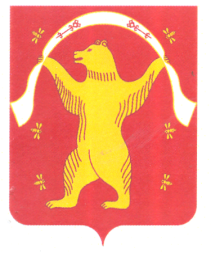 РЕСПУБЛИКА БАШКОРТОСТАНАДМИНИСТРАЦИЯСЕЛЬСКОГО ПОСЕЛЕНИЯИРСАЕВСКИЙ СЕЛЬСОВЕТМУНИЦИПАЛЬНОГО РАЙОНАМИШКИНСКИЙ РАЙОН452344, д. Ирсаево, улица Школьная, 2Тел:2-37-47, 2-37-22